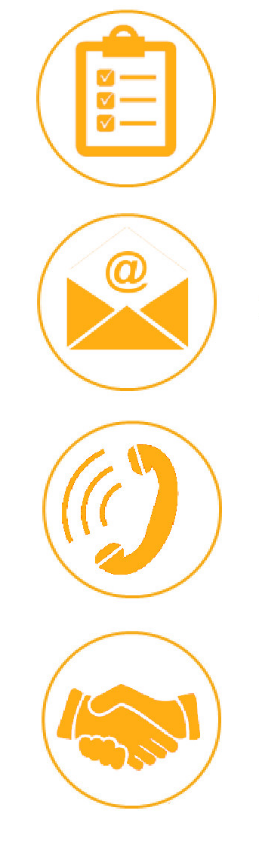 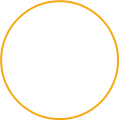 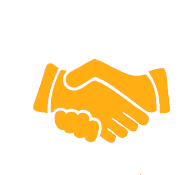 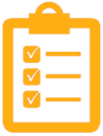 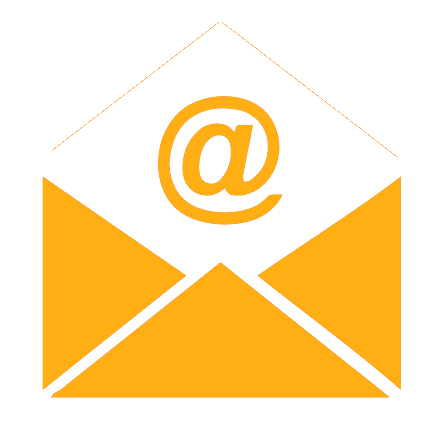 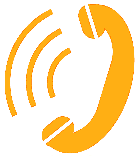 1.НАИМЕНОВАНИЕ ПРЕДПРИЯТИЯ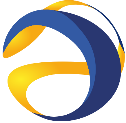 НАИМЕНОВАНИЕ ПРЕДПРИЯТИЯ1.1.полное1.2.сокращённое2.АДРЕС ПРЕДПРИЯТИЯАДРЕС ПРЕДПРИЯТИЯ2.1.юридический2.2.фактический2.3.почтовый3.РУКОВОДИТЕЛЬ ПРЕДПРИЯТИЯРУКОВОДИТЕЛЬ ПРЕДПРИЯТИЯ3.1.ФИО3.2.должность3.3.контактный телефон3.4.e-mail4.ГЛАВНЫЙ ЭНЕРГЕТИКГЛАВНЫЙ ЭНЕРГЕТИК4.1.ФИО4.2.контактный телефон4.3.e-mail5.ТЕХНИЧЕСКИЕ ХАРАКТЕРИСТИКИ ПРЕДПРИЯТИЯТЕХНИЧЕСКИЕ ХАРАКТЕРИСТИКИ ПРЕДПРИЯТИЯ5.1.режим работы (сменность)5.2.количество точек учёта эл. энергии с указанием уровня напряжения5.3.присоединённая мощность, МВА5.4.максимальная мощность, МВт5.5.фактический объём потребления электроэнергии в 2020 году , кВтч(без учёта субабонентов)5.6.плановый объём потребления электроэнергии в 2021 году , кВтч(без учёта субабонентов)5.7.информация о субабонентах 6.ОСОБЕННОСТИ РАСЧЁТОВ С ДЕЙСТВУЮЩИМ ПОСТАВЩИКОМ ЭЛЕКТРОЭНЕРГИИОСОБЕННОСТИ РАСЧЁТОВ С ДЕЙСТВУЮЩИМ ПОСТАВЩИКОМ ЭЛЕКТРОЭНЕРГИИ6.1.наименование энергоснабжающей организации (гарантирующего поставщика)6.2.выбранная ценовая категория в 2021 г. (первая-шестая)  6.3.индивидуальный тариф на услуги по передаче электроэнергии по сетям предприятия транзитным потребителям (при наличии)7.СИСТЕМА КОММЕРЧЕСКОГО УЧЁТА ЭЛЕКТРОЭНЕРГИИСИСТЕМА КОММЕРЧЕСКОГО УЧЁТА ЭЛЕКТРОЭНЕРГИИ7.1.наличие системы АИИС КУЭ7.2.класс точности трансформаторов тока7.3.тип и класс применяемых электросчетчиков7.4.хранение информации8.ПРИЛОЖЕНИЯ (ПРЕДОСТАВЛЯЮТСЯ НА ОТДЕЛЬНЫХ ЛИСТАХ)ПРИЛОЖЕНИЯ (ПРЕДОСТАВЛЯЮТСЯ НА ОТДЕЛЬНЫХ ЛИСТАХ)8.1.Однолинейная схема присоединения предприятия к внешней электрической сети, с указанием границ балансовой принадлежности и мест точек учёта электроэнергииОднолинейная схема присоединения предприятия к внешней электрической сети, с указанием границ балансовой принадлежности и мест точек учёта электроэнергии8.2.Акты разграничения балансовой принадлежности и эксплуатационной ответственности сторон по каждой точке присоединенияАкты разграничения балансовой принадлежности и эксплуатационной ответственности сторон по каждой точке присоединения8.3.Акт о технологическом присоединении, фиксирующий, в том числе, величины присоединённой и максимальной мощностей совокупно и по каждой точке присоединенияАкт о технологическом присоединении, фиксирующий, в том числе, величины присоединённой и максимальной мощностей совокупно и по каждой точке присоединения8.4.Счет-фактура  за последние 1-3 календарных месяца  с приложением детализированного расчёта фактической стоимости электрической энергииСчет-фактура  за последние 1-3 календарных месяца  с приложением детализированного расчёта фактической стоимости электрической энергии8.5.Данные о почасовом потреблении по каждой точке поставки за последние 1-3 календарных месяца (в электронном виде) (при наличии)Данные о почасовом потреблении по каждой точке поставки за последние 1-3 календарных месяца (в электронном виде) (при наличии)8.6.Выдержка (скан-копия) из действующего договора энергоснабжения (купли-продажи электроэнергии), а именно:Выдержка (скан-копия) из действующего договора энергоснабжения (купли-продажи электроэнергии), а именно:8.6.1.первый листпервый лист8.6.2.раздел договора, регулирующий срок действия договора, порядок пролонгации и расторженияраздел договора, регулирующий срок действия договора, порядок пролонгации и расторжения8.6.3.раздел договора, в котором зафиксирована величина максимальной мощностираздел договора, в котором зафиксирована величина максимальной мощности8.6.4приложение к договору с перечнем всех точек поставки по предприятиюприложение к договору с перечнем всех точек поставки по предприятию